
CORPORATE MEMBER DETAILS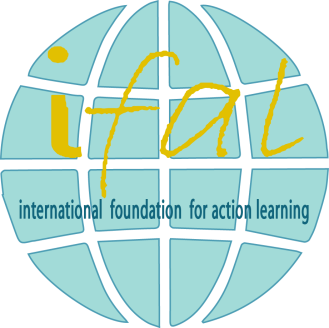 Payment options:Please complete the details above so our records are kept up to date.Name of OrganisationAddress & PostcodePost code Nominated representative Nominated representative Nominated representative Name Email Telephone number Please add up to 5 colleagues to your IFAL corporate membership (update as needed)Please add up to 5 colleagues to your IFAL corporate membership (update as needed)Please add up to 5 colleagues to your IFAL corporate membership (update as needed)Full name & email addressFull name & email addressFull name & email addressFull name & email addressFull name & email address Full name & email address Full name & email address Full name & email address Full name & email address Full name & email address I have paid online (quoting my organisation name) – please send me a receipt	Account: International Foundation for Action Learning 	A/C No:  07109733	Sort code 60-20-11	IBAN: GB50NWBK60201107109733  	BIC: NWBKGB2LI have enclosed my cheque for £275 payable to IFAL – please send me a receiptI have a PayPal account and would like to pay via PayPal  (details will be emailed to you)Please send invoice to the address shown above   Any other info: